Tel: 0 224 573 45 20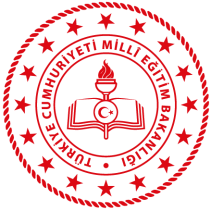 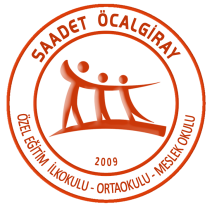 E-posta: 747705@meb.k12.trWeb: www.saadetocalgiray.meb.k12.trAdres: Muradiye Mah.EML. Cad.Orhangazi/BursaÖĞRENCİYİ İŞ YERİNDE GÖZLEM VE İZLEME FORMUÖĞRENCİYİ İŞ YERİNDE GÖZLEM VE İZLEME FORMUÖĞRENCİYİ İŞ YERİNDE GÖZLEM VE İZLEME FORMUÖĞRENCİYİ İŞ YERİNDE GÖZLEM VE İZLEME FORMUSAADET ÖCALGİRAY ÖZEL EĞİTİM MESLEK OKULU MÜDÜRLÜĞÜNEÖğrencinin:Adı-Soyadı                             : ......................................................................................................................................     Sınıfı ve Numarası              : ......................................................................................................................................İzleme Tarihi                          : ......................................................................................................................................Öğrencinin Yaptığı İş              : ......................................................................................................................................SAADET ÖCALGİRAY ÖZEL EĞİTİM MESLEK OKULU MÜDÜRLÜĞÜNEÖğrencinin:Adı-Soyadı                             : ......................................................................................................................................     Sınıfı ve Numarası              : ......................................................................................................................................İzleme Tarihi                          : ......................................................................................................................................Öğrencinin Yaptığı İş              : ......................................................................................................................................SAADET ÖCALGİRAY ÖZEL EĞİTİM MESLEK OKULU MÜDÜRLÜĞÜNEÖğrencinin:Adı-Soyadı                             : ......................................................................................................................................     Sınıfı ve Numarası              : ......................................................................................................................................İzleme Tarihi                          : ......................................................................................................................................Öğrencinin Yaptığı İş              : ......................................................................................................................................SAADET ÖCALGİRAY ÖZEL EĞİTİM MESLEK OKULU MÜDÜRLÜĞÜNEÖğrencinin:Adı-Soyadı                             : ......................................................................................................................................     Sınıfı ve Numarası              : ......................................................................................................................................İzleme Tarihi                          : ......................................................................................................................................Öğrencinin Yaptığı İş              : ......................................................................................................................................A. Gözlem ve izleme  ile ilgili konular:EvetHayırAçıklamaİş yeri kurallarına uymaÇalıştığı bölümün kurallarına uymaPlânlı iş yapmaİş yerindekilerle olumlu ilişkiler kurmaGrup içi çalışmalarda verilen görevleri yerine getirmeİş yerindeki güvenlik tedbirlerine uymaİş ahlâkının gerektirdiği davranışlara uymaB. Açıklanması gereken diğer hususlar:B. Açıklanması gereken diğer hususlar:B. Açıklanması gereken diğer hususlar:B. Açıklanması gereken diğer hususlar: